RICHMOND RECREATIONFLIGHT SCHOOLSUPPLIES:-PAPER FOR AIRPLANEFOR FLIGHT SCHOOL BOARD:-POSTER BOARD-MARKERS-SCISSORS-DUCT TAPE TO TAPE TO BOARD TO HOLD IT IN PLACE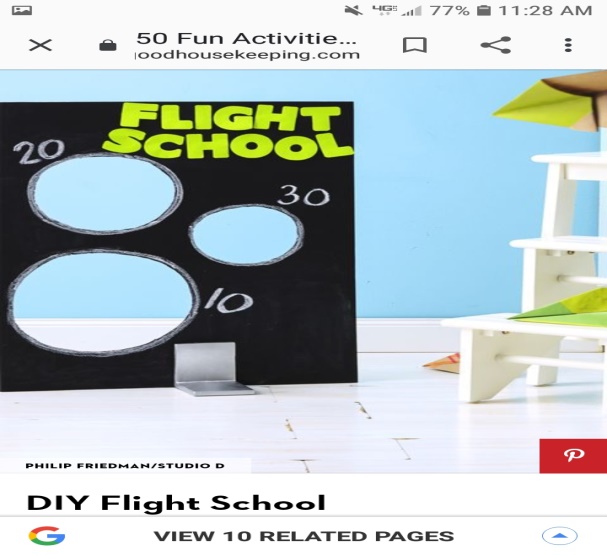 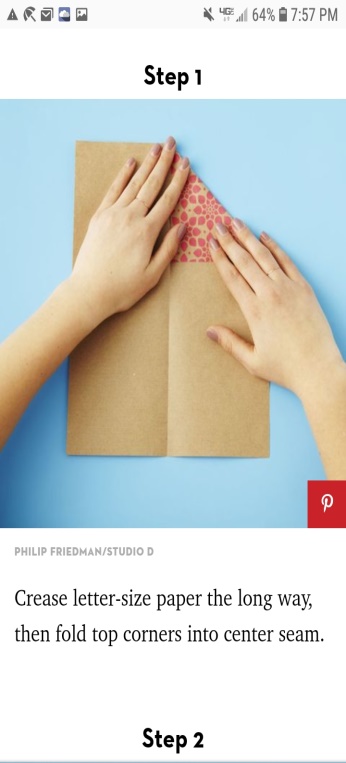 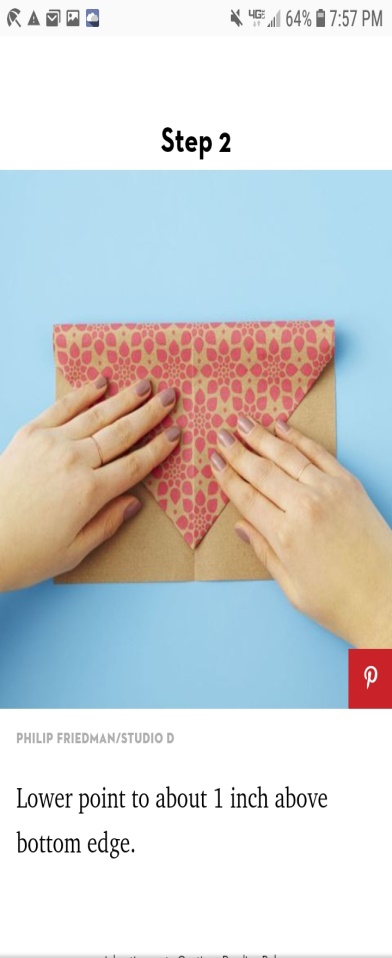 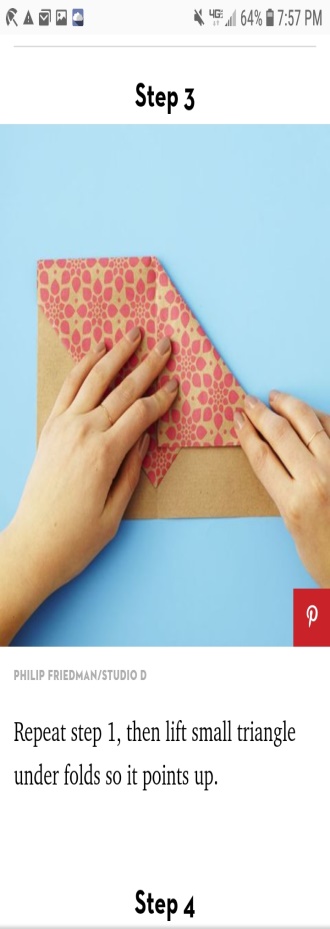 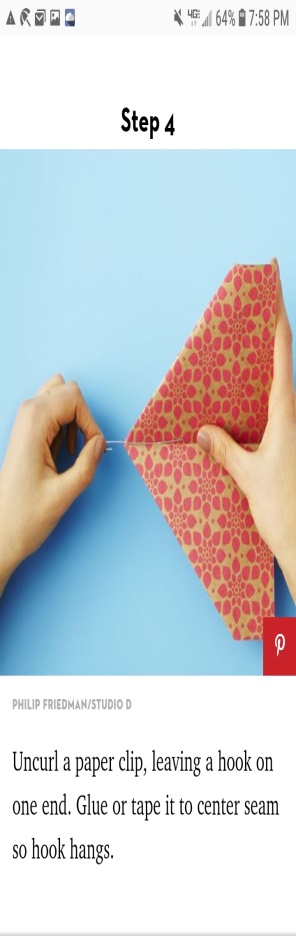 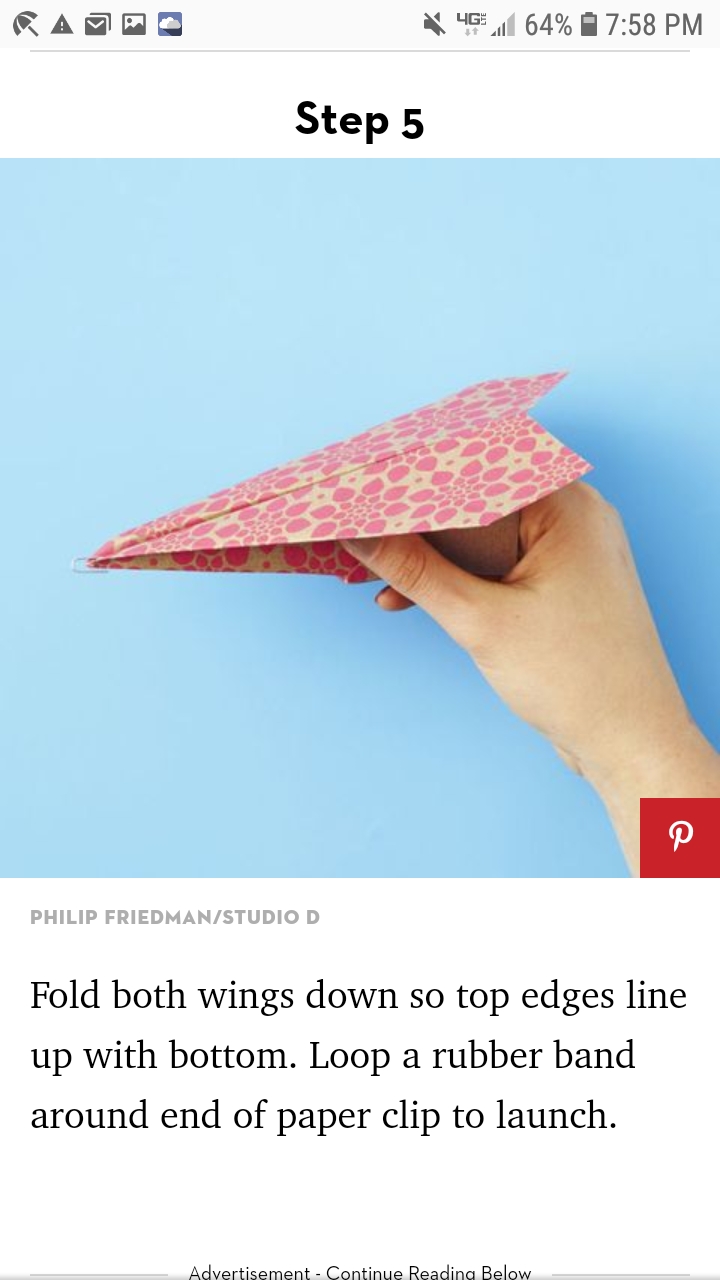 